                        КАРАР                                                                       ПОСТАНОВЛЕНИЕ                                                                                               06 мая 2020 й                                   № 40                        06 мая 2020 г.    О предоставлении сведений о доходах, расходах, об имуществе и обязательствах имущественного характера за отчетный период с 01 января по 31 декабря 2019 годаВ связи с реализацией комплекса ограничительных и иных мероприятий, направленных на обеспечение санитарно-эпидемиологического благополучия населения в связи с распространением коронавирусной инфекции (COVID-19),  в соответствии с Указом Президента Российской Федерации от 17 апреля 2020 года № 272 «О представлении сведений о доходах, расходах, об имуществе и обязательствах имущественного характера за отчетный период с 1 января по 31 декабря 2019 года», Законом  Республики Башкортостан от 28 апреля 2020 года № 257-з «О представлении сведений о доходах, расходах, об имуществе и обязательствах имущественного характера за отчетный период с 1 января по 31 декабря 2019 года»,  ПОСТАНОВЛЯЮ:1. Сведения о доходах, расходах, об имуществе и обязательствах имущественного характера за отчетный период с 1 января по 31 декабря 2019 года, срок подачи которых предусмотрен  законами Республики Башкортостан, иными нормативными правовыми актами Республики Башкортостан и сельского поселения Ермолкинский сельсовет муниципального района Белебеевский район Республики Башкортостан, представляются муниципальными служащими Администрации сельского поселения Ермолкинский сельсовет муниципального района Белебеевский район Республики Башкортостан до 1 августа 2020 года включительно. 2. Предусмотренные законами и иными нормативными актами Республики Башкортостан  и сельского поселения Ермолкинский сельсовет муниципального района Белебеевский район Республики Башкортостан сроки уточнения сведений о доходах,  расходах, об имуществе и обязательствах имущественного характера за отчетный период с 1 января 2019 по 31 декабря 2019 года, а также сроки размещения указанных сведений на официальном сайте муниципального района Белебеевский район Республики Башкортостан, применяются с учетом срока представления данных сведений, установленного пунктом 1 настоящего постановления. 3. Контроль за исполнением настоящего постановления возлагаю на себя.    Глава Администрации 						      А.Г.Яковлев БАШКРТОСТАН  РЕСПУБЛИКАҺЫ БЕЛЕБЕЙ РАЙОНЫ МУНИЦИПАЛЬ РАЙОНЫНЫН ЕРМОЛКИНО АУЫЛ СОВЕТЫ АУЫЛ БИЛӘМӘҺЕ ХАКИМИӘТЕ                452022, Ермолкино  ауылы, Ленин урамы, 29а                        Тел. 8(34786)2-92-19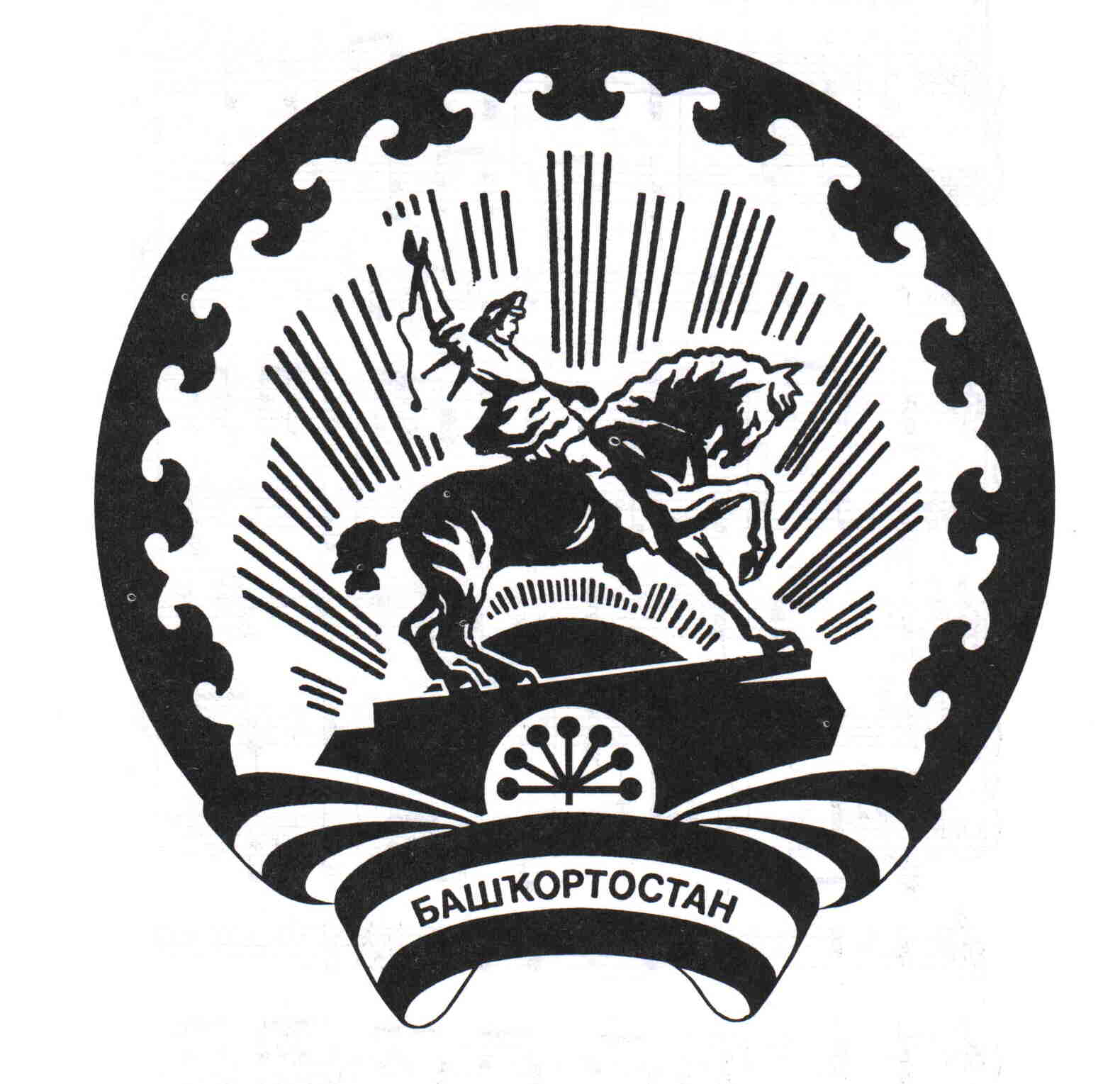 АДМИНИСТРАЦИЯ СЕЛЬСКОГО ПОСЕЛЕНИЯ ЕРМОЛКИНСКИЙ СЕЛЬСОВЕТ МУНИЦИПАЛЬНОГО РАЙОНА БЕЛЕБЕЕВСКИЙ РАЙОН             РЕСПУБЛИКИ БАШКОРТОСТАН                                                             452022, с. Ермолкино, ул. Ленина, 29а                                 Тел. 8(34786)2-92-19 